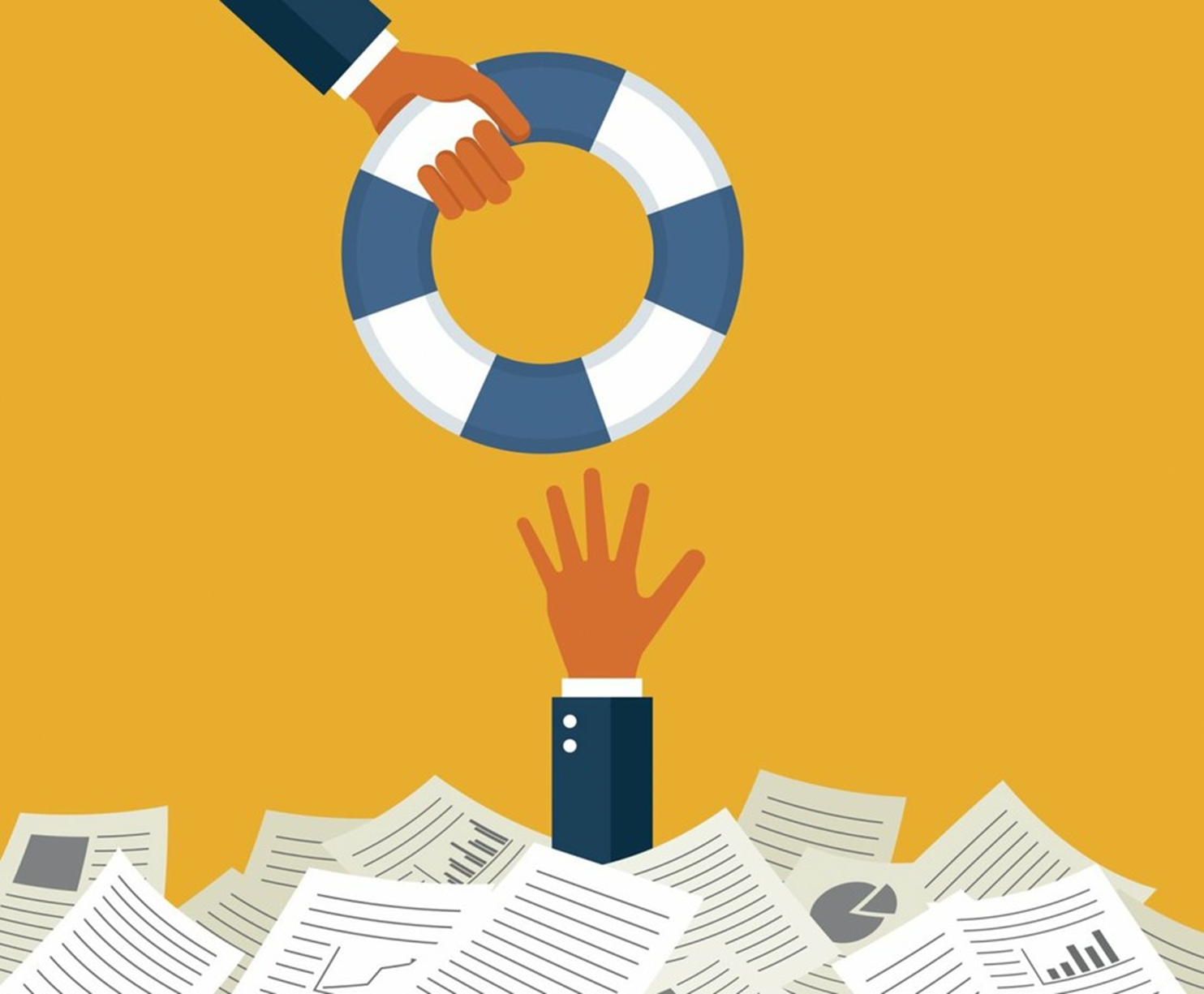 Рекомендации по составлению резюме, по прохождению собеседования, советы по эффективному поведению соискателя во время контакта с работодателемБудем честны: резюме не главное при устройстве на работу. Человека с уникальными опытом и компетенциями пригласят на собеседование, даже если его резюме составлено на салфетке. Другое дело, если к категории редких суперпрофессионалов он пока не относится. Тогда шанс встретить конкурентов в борьбе за работу мечты возрастает, а качество резюме выходит на первый план.В этой статье мы собрали советы по составлению идеального резюме. Для простоты мы расположили материал по разделам, которые ждут вас при заполнении формы резюме на hh.ru.Фото, контакты, место проживанияФотография в резюме всегда будет плюсом, даже если должность не предполагает общения с людьми. Фото сделает резюме персонализированным: его будет легче заметить, а отклик сложнее пропустить или удалить. Но выбирать портрет для резюме нужно критически: неудачное фото может все испортить. Лучше всего подойдет профессиональное портретное фото, деловое и нейтральное.В разделе контакты обратите внимание на почтовый ящик — он должен соответствовать профессиональному статусу. Адрес kisulya1987@mail.ru подчеркнет неделовой подход к работе. А вот angelina.vavilonova@gmail.com — уже лучше.Некоторые соискатели указывают в резюме свой домашний адрес вплоть до конкретной квартиры. Достаточно указать город или ближайшее метро, например, «Мытищи» или «село Мансурово в Курской области».Желаемая должность и зарплатаУказывать желаемую зарплату в резюме необязательно, но любой работодатель будет рад, если вы это сделаете. Универсальный совет в такой ситуации: написать сумму на 15–20% большую, чем та, которую вы зарабатываете сейчас. Это даст возможность торговаться без ущерба для собственных интересов. Подробнее о том, как определить желаемый доход, мы рассказывали в одной из статей.Сверяйте свои ожидания со средней зарплатой по рынку: посмотрите на вакансии, на статистику по региону и профессиональной области. Завышенный на 40% и более оклад однозначно отпугнет рекрутера. Узнать среднюю зарплату по рынку для своего города и свой профобласти можно в Индексе HeadHunter.Исключение — резюме топ-менеджеров. Зарплаты руководителей рассчитываются в разных компаниях по-разному, и конкретные ожидания могут помешать получить выгодное предложение.Опыт работыЕсли вы не начинающий специалист, то именно опыт — главная часть резюме. Поэтому к этому разделу стоит подойти с особой тщательностью.Опыт должен выглядеть цельным, то есть без длительных перерывов в карьере. Если перерывы были, то они должны иметь объяснения: декретный отпуск, занятие бизнесом, фриланс и так далее. Подробнее о том, как писать о пробелах в опыте, мы рассказывали в этой статье.Опыт должен выглядеть стабильным: если вы меняете место работы чаще раза в год, работодателя это насторожит. Изменения в должности в рамках одной компании обычно указывают в одном блоке.Уделите внимание последним трем годам работы: это интересует работодателей в первую очередь. О начальных этапах карьеры и о том, что было больше 10 лет назад, можно рассказать совсем кратко.Если компания неизвестна на рынке, укажите ее род деятельности. Не просто ООО «Рога и копыта», а «Черноморское отделение арбатовской конторы по заготовке рогов и копыт». Деятельность компании можно кратко описать в блоке обязанностей.В заголовках пишите общепринятые на рынке названия должностей: например, «коммерческий директор» вместо «руководитель отдела по координации закупок и сбыта». Это же касается названия резюме. Нередко соискатели копируют в него последнюю должность, что неправильно: название должно отражать суть работы, а не запись в трудовой. К примеру, «руководитель проекта» выглядит универсальнее, чем «управляющий директор бизнес-единицы». Так ваше резюме быстрее найдут работодатели.Никогда не копируйте список обязанностей из должностных инструкций. Выделите наиболее важные и запишите понятным языком, без канцеляризмов. Например, «оптимизация бизнес-процессов» вместо «реализация проектной деятельности по оптимизации бизнес-процессов». Пяти основных задач будет достаточно.Помимо рабочих обязанностей, обязательно укажите ваши конкретные достижения и результаты деятельности (например, «совместно с ИТ-отделом разработал корпоративные стандарты контроля бизнес-процессов»).Избегайте общих фраз вроде «был самым трудолюбивым работником отдела» — это мнение, которое невозможно проверить, поэтому оно не интересно работодателю.Иногда соискатели описывают работу в той или иной компании, будто пишут главу из собственной биографии: «Здесь я начинал карьеру с низших должностей, усердно добиваясь повышения» или «При беглом знакомстве можно подумать, что работа давалась мне легко, но на самом деле было ровно наоборот». Эти примеры — эталон того, как не надо описывать опыт. Резюме сработало, если работодатель за несколько секунд разобрался в опыте и понял, что этот кандидат стоит более внимательного изучения. А продемонстрировать энтузиазм можно в сопроводительном письме.ОбразованиеВсе указанные в резюме образовательные курсы должны относиться к профессиональной деятельности. Лучше упустить что-то, чем добавлять сомнительные сертификаты — например, о курсах по массажу, — если в работе эти знания не нужны.О тернистом пути наверх всегда лучше рассказать на собеседовании. Поэтому можно опустить учебу в техникуме или ПТУ, если есть диплом о высшем образовании в той же сфере.Ключевые навыкиМногие соискатели полностью игнорируют этот раздел, а зря: часто именно сюда смотрит рекрутер после знакомства с опытом и образованием кандидата. Ключевые навыки — это специфические знания и умения, относящиеся непосредственно к рабочим процессам. Для юристов это могут быть «Арбитражные суды» и «Корпоративное право», для менеджера по логистике «Работа с таможенными органами» и «Инкотермс», для финансиста — «Статистический анализ» и «Бюджетирование», и так далее.При заполнении этого раздела система hh.ru подскажет название того или иного навыка, предлагая наиболее короткий и унифицированный вариант — по возможности выбирайте именно его.Избегайте очевидных вещей: не нужно писать, что вы знаете Windows, Internet Explorer и пользуетесь электронной почтой.Обо мнеОчень часто соискатели путают навыки с личностными качествами и указывают в разделе ключевых навыков что-то вроде «Ответственность» или «Пунктуальность». Советуем написать об этих качествах в разделе «Обо мне» и избегать банальностей. Вместо «Ответственности» и «Пунктуальности» напишите «Добросовестно отношусь к выполнению задач» и «Всегда укладываюсь в обещанные сроки». Суть от этого не поменяется, но формулировка привлечет больше внимания.В некоторых случаях можно указать личностные качества, которые не относятся напрямую к профессии — это может быть хорошая физическая форма или спортивные достижения («КМС по лыжным гонкам»). Это касается и представителей не самых очевидных профессий: скажем, физическая форма часто важна для менеджеров по продажам, так как им приходится часто ездить на встречи и в командировки.Все то же самое относится и к достижениям в интеллектуальной сфере. Если вы чемпион города по шахматам или выиграли олимпиаду по программированию — это интересно. Если просто увлекаетесь чтением, то нет. Добавляйте только то, что можно доказать и что поможет получить желаемую должность.А вот хобби в большинстве случаев лучше совсем не указывать. Рекрутеру оно не интересно, а экзотические занятия (вроде эзотерики и даже йоги) и вовсе могут отпугнуть.Как писатьТеперь коснемся вопроса языка резюме. Хороший язык не только расскажет о вашем уровне развития, но и заметно облегчит работу рекрутера — ему не придется пробираться сквозь набор штампов и сложных оборотов, чтобы добраться до сути.Итоговый текст резюме должен представлять собой выжимку, из которой убрано все, что в принципе можно убрать без потери смысла: вводные слова, эпитеты, причастные и деепричастные обороты, лишние отглагольные прилагательные и существительные.Неправильно: Занимался организацией проведения инвентаризаций в принадлежащих компании подразделениях. Осуществлял деятельность по организации тендеров, в частности, подготовку обширного пакета документов по этому вопросу.Правильно: Проведение инвентаризаций в подразделениях компании. Подготовка пакета документов для проведения тендеров.Следуйте нехитрому принципу: чем короче и проще предложения, тем лучше.Ключевые словаВставляйте в свое резюме слова-маркеры, по которым рекрутер сможет его отыскать через поиск. Например, если вы аудитор и работаете с оффшорными компаниями, то в вашем резюме обязательно должно встречаться слово «оффшоры».Подумайте над тем, какие ключевые слова относятся к вашей профессии, представив, какие термины рекрутер будет использовать при поиске резюме. Используйте информацию из интересных вам вакансий.Сопроводительное письмоВ системе hh.ru знакомство рекрутера с вами всегда начинается с сопроводительного письма. Обычно оно начинается с приветственной фразы: «Здравствуйте! Меня зовут Кондратий Степанов и меня заинтересовала ваша вакансия городского посадника».В новом абзаце кратко опишите свои достижения и основные навыки («руководил отделом», «участвовал в проектах» и так далее). Этот абзац не должен быть длиннее трех-четырех предложений.Третий абзац — ключ к сердцу рекрутера. Напишите в нем, почему вы хотите работать в компании и почему вы считаете свою кандидатуру подходящей. Старайтесь избегать банальных фраз вроде «работу в вашей компании считаю возможностью для дальнейшего развития» — такие фразы заставят рекрутера подозревать, что вы копируете одно и то же сопроводительное письмо для разных вакансий.Постарайтесь разыскать в интернете информацию о компании и указать факт знакомства с ней уже в сопроводительном письме. Хороший пример: «Меня особенно заинтересовали ваши проекты в телекоме: я 4 года работаю в b2b продажах и постоянно пересекаюсь с такими клиентами».Заканчивать резюме принято фразой, подтверждающей вашу готовность подъехать на собеседование: «Благодарю за внимание и буду рад встретится, чтобы ответить на ваши вопросы!».Проверка резюмеКогда работа закончена, советуем два-три раза внимательно пройтись по тексту, исправляя ошибки и редактируя не слишком удачные фразы. Имейте в виду, что опечатки в заголовках, названиях компаний и должностей особенно насторожат работодателя.Перечитывать текст больше трех раз подряд бессмысленно. Лучше вернуться к нему через некоторое время и тогда проверить еще раз. Если хотите показать резюме кому-нибудь еще, выбирайте человека с опытом работы рекрутером — в ином случае гарантированно получите ворох ненужных советов.Если рассматриваете несколько разных должностей — например, «менеджер по продажам» и «руководитель отдела продаж», — составьте два разных резюме. Но имейте в виду, что на hh.ru работодатель может увидеть названия других резюме в профиле соискателя, поэтому должности должны быть из одной профессиональной области. Или хотя бы одного уровня — инвестиционный аналитик, который одновременно курьер, для работодателя не самый интересный кандидат.Помните: у каждой профессии есть свои особенности. Если от юристов ждут идеального резюме без единой ошибки, то, например, бухгалтерам важнее указывать конкретные счета и версии 1С, с которыми они работали. Различия между «субкультурами» разных профессий не позволяют сделать единственно верную инструкцию для всех. Мы собрали только общие советы, которые относятся ко всем соискателям.Чтобы резюме учитывало индивидуальные особенности, лучше воспользоваться услугами опытных HR-менеджеров — например, нашим сервисом «Готовое резюме».Желаем успехов!